汕头市高标准农田建设规划（2021-2030年）（公开征求意见稿）汕头市农业农村局 2022年11月一、编制背景为深入实施“藏粮于地、藏粮于技”战略、进一步筑牢国家粮食安全保障基础，贯彻《农业农村部办公厅关于做好全国高标准农田建设规划修编工作的通知》（农办建〔 2019〕 3号）等文件精神及相关要求，加快统一编制高标准农田建设规划，推动农业农村高质量发展，根据《全国高标准农田建设规划（ 2021-2030年）》《广东省高标准农田建设规划（2021-2030年）》《汕头市国民经济和社会发展第十四个五年规划和二〇三五年远景目标纲要》《汕头市农业农村现代化“十四五”规划》等重要规划，结合汕头市地域自然条件、社会经济发展水平、 “两区 ”划定和建设以及永久基本农田保护工作，剖析汕头市高标准农田建设现状与发展潜力，衔接国土空间、水利灌区建设、生态环境保护等相关规划，编制《汕头市高标准农田建设规划（2021-2030年）》，明确汕头市新一轮高标准农田建设的主要目标和建设任务，作为指导汕头市各地区开展高标准农田建设的重要依据。二、建设目标依据《广东省高标准农田建设规划（ 2021-2030年）》，结合汕头市高标准农田建设情况及潜力等多方面因素，规划期间，高标准农田建设规划主要指标如表 1所示。表1 汕头市高标准农田建设规划主要指标三、建设分区根据地形地貌、气象水文、土壤类型等资源禀赋，并结合各地区产业特色以及《汕头市农业农村现代化“十四五”规划》等相关规划成果，按照自然资源禀赋与经济条件相对一致、生产障碍因素与破解途径相对一致、粮食作物生产与农业区划相对一致、地理位置相连与行政区划相对完整的要求，将汕头市高标准农田建设划分为四个区域。以提升产能与生产条件为首要目标，结合全面推进乡村振兴、加快农业农村现代化的发展需求，找准不同区域农田建设的发展瓶颈、主攻方向和建设重点，分区分类推进农田建设，切实提升农田的稳产保供能力。表2  全市高标准农田建设分区范围划分表三、建设重点（一）澄海精细农业区针对区域存在的春旱夏涝、土壤酸化、耕地质量偏低机械化程度不高等主要制约因素，澄海精细农业区以提高耕地质量与精细化作业水平为主攻方向，围绕稳固提升水稻、蔬菜等粮食和主要农产品产能，立足规模化精细农业的发展优势，规划期重点开展高标准农田改造提升与农田水利建设，集成推广高效节水灌溉、智慧农业、绿色农业等先进农业科技，推动农田建设与农业生产的精细、高效、低碳化转型升级。（二）城市现代农业区城市现代农业区建设科技引领、环境友好的高产都市农田。大力推进优质水稻、优质旱粮和特色农产品生产，创新农业科技、发展休闲农业，建设农业公园。规划期高标准农田建设将碎片化整治作为重要建设内容，开展土壤改良与都市美丽田园等高标准农田建设示范，发挥农田建设创新引领作用。（三） 两潮高效农业区以粮食绿色高产高效为目标，依托潮阳区丝苗米产业园、潮南甘薯产业园和农民经济合作社、种植专业户，大力发展优质稻米，优质旱粮规模化、专业化、产业化生产经营。以高标准农田为载体，以水稻生产全程机械化为手段，以品种、品质、品牌为引领，稳定提升稻谷生产能力，努力打造优质稻米现代产业示范区。发挥“双季稻+”和水旱轮作传统种植优势，因地制宜发展粮油、粮菜轮作种植。榕江和练江流域平原内以“两区”即水稻绿色高效生产示范区、水稻高产优质生产示范区为目标，提高粮食综合生产能力。重点加强农田水利基础设施建设，做好高标准农田建设和大中型灌区的有效衔接，优先将大中型灌区有效灌溉面积建成高标准农田，实施耕地质量提升行动和适当推进已建高标准农田范围内垦造水田建设。小北山和大南山丘陵山区，田块坡度大、较分散，连片面积小，结合“全域土地综合整治与生态修复工程”、林草地垦复、垦造水田、节水灌溉项目，开展农田整治建设，在稳定水稻面积的基础上，发展旱粮和特色农产品，促进农业向二、三产业延伸。滨海砂地区包括潮阳区海门镇、西胪镇，潮南区井都镇、陇田镇，区域内由于地势较低容易淹浸，主要是改造完善低洼区排水设施，加强田间道路、农田防护与生态环境保持等方面建设力度，做好项目后期管护。同时做好跟踪监测耕地质量变化情况，针对土壤有机质含量下降、土壤盐碱化等粮食生产主要制约因素，严格落实耕地质量建设与管理责任，加大耕地质量保护与提升行动的投入，探索合理耕作制度，实行用地养地相结合，加强后续培肥，防止地力下降。该地区可以结合高标准农田建设打造榕江绿色生态田园观光带，练江都市创意田园观光带。（五）南澳生态农业区南澳生态农业区在加强农田基础设施建设的基础上建设绿色农田，大力稳定粮食生产，做大做强“南澳金薯”产业并把绿色农田建设与旅游服务、农业景观建设以及休闲娱乐活动密切融合起来，形成集教育、体验、观光、展示为一体的现代乡村旅游业。四、示范工程按照“集中连片、旱涝保收、节水高效、稳产高产、生态友好、抗灾能力强，与现代农业生产和经营方式相适应”标准，围绕高标准农田建设的田、土、水、路、林、电、技、管等八个方面建设要求，结合当地特色，每个区（县）打造1-3个以上高标准农田建设示范工程，各类示范工程可叠加建设。（一）宜机化改造示范。引领推动农田宜机化改造，合理改善农业机械通行和作业条件，切实提高农业机械道路和下田作业通达率，有效扩展大中型农业机械运用空间，加快提升粮食生产机械化水平。优先选择连片程度高、已流转经营的平原区耕地开展格田宜机化改造。按照农田机械化作业需要，进一步优化田块布局，通过田块小并大、短并长、弯变直、陡变平等归并修筑，提高田块归并程度；完善田间路网与下田坡道等附属设施，实现路与路、路与田、田与田之间衔接顺畅互联互通。因地制宜配套土壤改良、灌溉排水、农田防护、农田输配电等农田基础设施建设。规划期澄海、潮阳、潮南可以通过高标准打造粮食生产基地规模化宜机化示范工程，高质量巩固粮食和主要农产品稳产保供能力。（二）整区域推进高标准农田建设示范工程。选择1-2个潜力大、基础好、积极性高的镇（街道），以创建现代农业产业园和实施“一村一品、一镇一业”为抓手，整区域推进高标准农田建设，实现区域内粮食生产功能区和重要农产品保护区高标准农田全覆盖。通过整区推进，集聚要素、创新机制、树立典型、总结经验，引领带动高标准农田建设高质量发展。潮阳区以提高粮食生产效益为目标，遵循“提品质、优结构、树品牌、增效益”的发展思路，依托潮阳区丝苗米产业园，大力发展优质稻米，建立以品牌为引领、以品种为纽带、以加工企业为龙头，推进整镇打造优质稻米产业示范区建设。（三）都市美丽田园示范。中心城区金平、龙湖和濠江大力发展集田园观光、农耕体验、文化休闲、科普教育、健康养生等功能于一体的休闲农业田园综合体。有机结合省级新农村连片示范建设，打造农村形态之美，结合周边文旅项目合理规划田块布局，开展土地平整工程，推动田块小并大、短并长、弯变直，融入景观美学等设计概念，合理布设田间道路和灌排工程，完善农田景观等基础设施；开展农田林网建设和景观改造，与周边乡村景观、休闲产业发展相融合，突出潮汕地区农田美丽景观特色，丰富美丽潮汕农耕文化内涵，促进农村一二三产业融合，打造全省乡村振兴的样板。（四）绿色高标准农田建设示范工程。在潮阳小北山、潮南大南山和南澳岛等地区选择1-3个高标准农田建设项目，按照资源节约型和环境友好型的要求，突出“护绿、增绿、用绿”建设内容，加强耕地地力、生态系统保护，强化农田面源污染防控，推行生态林网、生态路网和生态水网建设，集成推广绿色高质高效技术，提升耕地自然景观水平，打造集耕地质量保护提升、生态涵养、面源污染防治和田园生态景观改善为一体的高标准绿色生态农田。（五）土壤改良示范。集成推广土壤改良与地力培肥技术，推动耕地质量稳步提升。优先选择土壤酸化、盐渍化等危害严重的区域，强化土壤改良与耕地健康保护核心技术的集成创新与研究推广。遵循问题导向、因地制宜、综合施策，统筹土、肥、水及栽培等要素，注重工程措施、农艺措施、生物措施的有机结合，有效遏制耕地退化，切实提升耕地质量，大力推动粮食高产稳产和农业绿色发展。同时集成推广测土配方施肥和水肥一体化技术，优化种植结构，合理轮作，改善耕作层土壤理化性状，促进土壤养分平衡，优化耕地土壤环境，提升耕地地力。规划期以澄海区土壤酸化改良，濠江、潮阳和潮南滨海砂地区盐渍化治理为重点打造土壤改良示范点。（六）高效节水灌溉示范工程。优先于潮阳、潮南和澄海集中连片、灌溉保证率较高的现代化水平和土地流转率较高的水稻区，以问题和需求为导向，科学确定高效节水灌溉工程发展目标。按照集约化、规模化发展要求，坚持高起点、高标准、高质量、高效益，积极引进和采用新技术、新材料、新工艺、新设备，发挥示范引领作用。因地制宜推行管道输水灌溉、喷灌、滴灌、喷微灌等高效节水灌溉技术，配套完善蓄水池、集雨水池、泵站、塘坝等小型水源设施，同时加强高效节水灌溉工程与农艺、农机、生物、管理等措施的集成与融合。配合节水节肥节药等生态友好型农技与农机装备的推广应用，助推水肥药一体化模式的发展与灌溉自动化水平的提高。规划期充分发挥规模化粮食蔬菜产区的先行示范作用，高标准引领高效节水灌溉工程的全面铺开。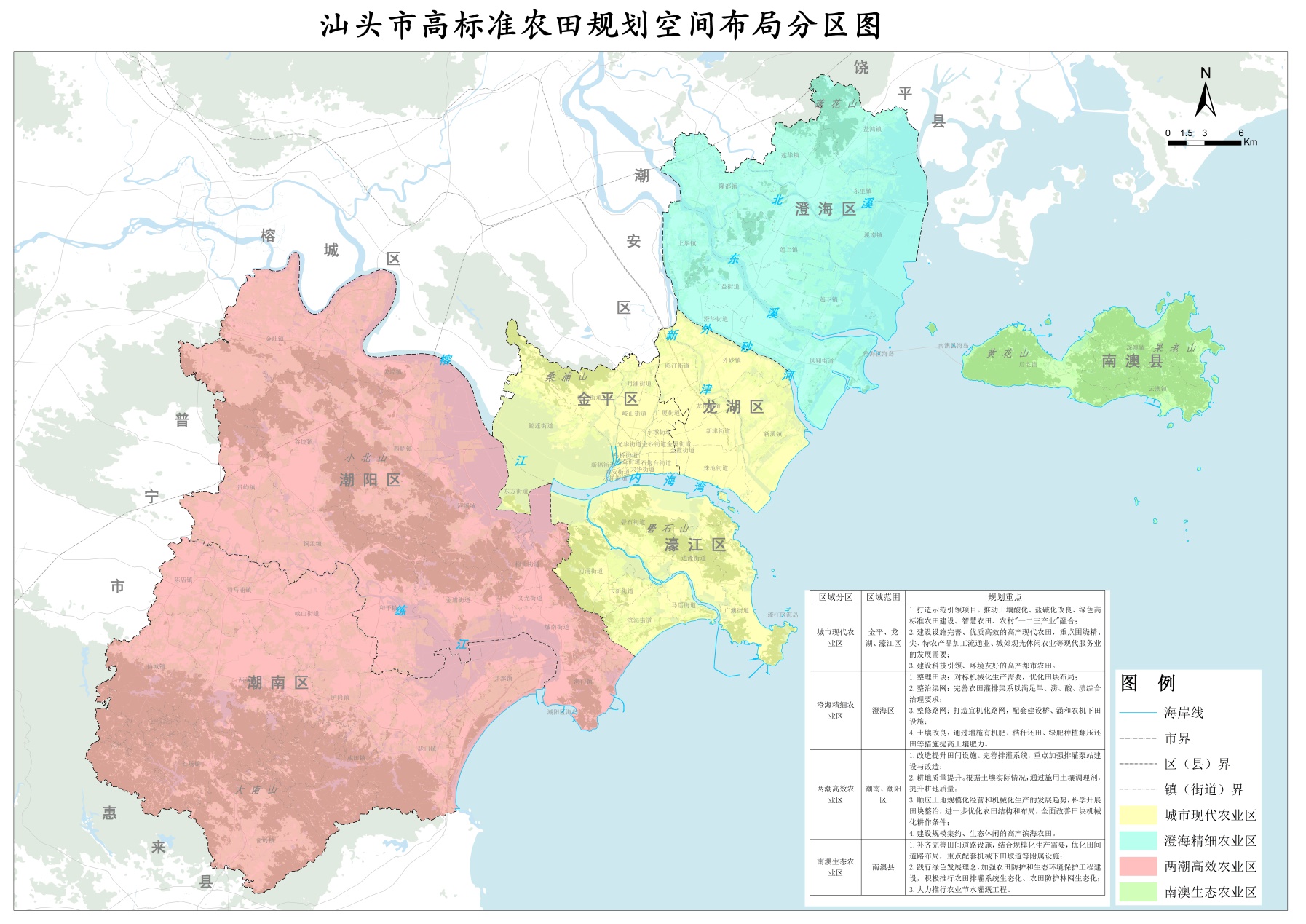 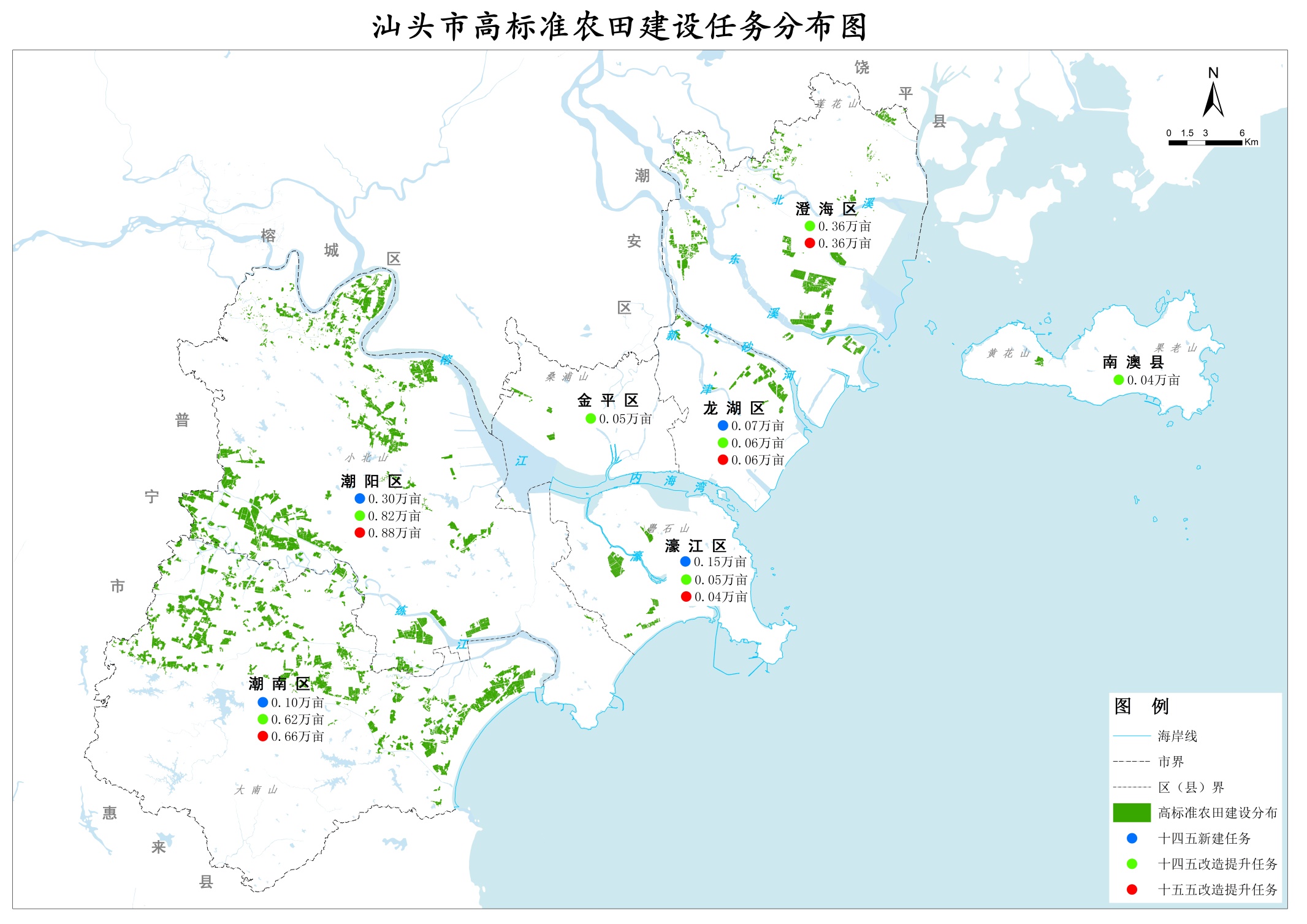 序号指标目标值属性1高标准农田建设到 2025年累计建成高标准农田34.53万亩约束性1高标准农田建设到 2025年累计改造提升高标准农田2万亩约束性1高标准农田建设到 2030年累计建成高标准农田 34.53万亩约束性1高标准农田建设到 2030年累计改造提升高标准农田4万亩约束性2高效节水灌溉建设2021-2030年新增高效节水灌溉面积1000亩约束性3高标准农田示范工程类型有建设任务区（县）建设1个以上高标准农田示范项目约束性4新增粮食综合生产能力新增高标准农田亩均产能达到910公斤预期性4新增粮食综合生产能力改造提升高标准农田产能不低于当地高标准农田产能的平均水平预期性5新增建设高标准农田亩均节水率10%以上预期性6建成高标准农田上图入库覆盖率100%预期性分区名称范   围澄海精细农业区澄海区城市现代农业区龙湖区、金平区、濠江区两潮高效农业区潮阳区、潮南区南澳生态农业区南澳县